Министерство сельского хозяйства и продовольствия Республики БеларусьУчреждение образования«Белорусский государственный аграрныйтехнический университет»экономическая ОЦЕНКАИНЖЕНЕРНЫХ РЕШЕНИЙ при ПРОИЗВОДСТВе ПРОДУКЦИИ животноводства.дипломное проектированиеУчебно-методическое пособие для студентов группы специальностей «Агроинженерия»МинскБГАТУ 2018УДК ББКРецензенты:Учебно-методическое пособие «Экономическая оценка инженерных решений при производстве продукции животноводства. Дипломное проектирование» содержит материалы для выполнения экономической части дипломного проекта по следующим направлениям: эффективность использования животноводческого оборудования; комплексная механизация в отрасли животноводства.Предназначено для студентов группы специальностей «Агроинженерия». 	УДКISBN© БГАТУ, 2018ОБЩИЕ ПОЛОЖЕНИЯТребования к экономической части дипломных проектовЭкономическая оценка новых (модернизированных) машин и оборудования является обязательной составной частью дипломного проекта.Во время преддипломной практики студент должен собрать исходные данные, предварительно согласовав их перечень с консультантом по экономической части дипломного проекта.Студенты, выполняющие дипломные проекты по кафедре «Технология и механизация животноводства», работают по направлению«Механизация технологических процессов на животноводческих и птицеводческих фермах и комплексах», которое включает в себя:- модернизацию существующих машин и оборудования, замену старых машин на новые;- механизацию производственных процессов в животноводстве; - комплексную механизацию производства продукции животноводства.В экономической части дипломного проекта должна содержаться технико-экономическая оценка инженерного решения. При этом определяется не только конкретная величина эффекта, но и показатели, характеризующие эффективность применения оптимального варианта в сельскохозяйственном производстве – рост производительности труда, снижение себестоимости, прирост прибыли, энергоемкость процесса производства и т. д.Экономическая часть дипломного проекта должна составлять  5 – 10 % всего объема пояснительной записки и дополняться одним демонстрационным листом с технико-экономическими показателями.В заключении должны быть сделаны выводы об экономической целесообразности выполнения дипломного проекта.1.2. Исходные данныеОбъем исходной информации для выполнения экономической части дипломного проекта определяется перед дипломной практикой.Примерный перечень исходных данных включает следующие элементы:а) при экономической оценке модернизации машины (оборудования), замены старых машин на новые:- марка, назначение модернизируемой машины, ее балансовая стоимость;- производительность машины за 1ч сменного времени;- время использования машины в течение суток, года;- количество обслуживающего персонала;- привод и его мощность;- цены, тарифы (топлива, электроэнергии, часовые тарифные ставки, нормы отчислений на амортизацию, ремонт и хранение техники).б) при экономической оценке механизации производственных процессов (приготовления и раздачи кормов, уборки навоза и т.д.): - виды работ и их объем;- существующая технология и используемые технические средства;- организация труда, расстановка исполнителей по рабочим местам, их квалификация и занятость в течение смены;- расход энергоресурсов, их цена, тарифы на электроэнергию;- балансовая стоимость средств механизации, электрификации и автоматизации;- уровень механизации труда.в) при экономической оценке комплексной механизации производства продукции (молока, мяса и т.д.):- среднегодовая продуктивность животных;- объем и виды работ, выполняемых на ферме;- существующая технология и используемые технические средства;- расстановка исполнителей на рабочих местах, их квалификация и занятость в течение смены;- количество и качество применяемого сырья и материалов (корма, подстилка и т.д.);- расход энергоресурсов, их цена, тарифы;- валовой выход продукции в натуральном исчислении, качество продукции;- стоимость валовой и реализованной продукции;-  себестоимость и средняя цена реализации продукции;- время работы технических средств в смену и за год;- балансовая стоимость средств механизации;- прибыль, уровень рентабельности производства продукции;- уровень механизации труда.1.3. Выбор базы для сравненияОсновным методом экономического обоснования дипломных проектов является метод сравнения:-проектируемой (модернизированной) машины с аналогичной (базовой) машиной, используемой в производстве;- проектируемого комплекса машин с существующим комплексом машин, используемым на животноводческой ферме (комплексе).При определении целесообразности использования машин, механизмов или комплексов машин, предлагаемых для применения на ферме (комплексе), за базу следует брать существующий на этой или другой ферме набор машин и механизмов аналогичного назначения при правильном их использовании.При замене одних машин, механизмов или комплексов машин другими за базу для сравнения следует брать заменяемые машины, механизмы или комплексы машин.В тех случаях, когда новые машины, механизмы или комплексы машин не имеют (существующих) своих аналогов и должны заменять ручной труд, за базу для сравнения следует принимать процесс, выполняемый вручную при современной организации труда. При сравнении необходимо соблюдать принцип сопоставимости. Сравниваемые машины, механизмы или комплексы машин должны сопоставляться со своими аналогами при одинаковых условиях работы (на одних и тех же типах ферм, на одних и тех же видах животных, на одних и тех же видах кормов, за один и тот же период времени, обычно за год) и по одним и тем же показателям.При этом следует использовать сопоставимые цены, нормы выработки, расценки оплаты труда и единицы измерения.В тех случаях, когда новые машины, механизмы или комплексы машин способствуют повышению продуктивности животных или повышению качества получаемой продукции, следует учитывать как затраты на возможные дополнительные операции, связанные с изменением продуктивности животных или качества продукции, так и увеличение стоимости получаемой продукции.Сравнение машин, механизмов или комплексов машин ведется по исчисленным затратам на единицу получаемой продукции, одно животное или единицу работы.Необходимые для расчетов исходные технико-экономические данные существующих машин берутся из их технических характеристик, имеющихся в техническом паспорте или заводском руководстве по данной машине, механизму или комплексу машин. Соответствующие данные вновь создаваемых машин, еще не поставленных на производство, определяются расчетным путем.Применение новых машин, механизмов и комплексов машин предполагает и новую или более совершенную технологию и организацию производства. Поэтому экономический эффект использования этих машин, механизмов или комплексов машин должен включать в себя и экономический результат более совершенной технологии и организации производства, который отдельно не учитывается, а рассматривается как результат внедрения новой (модернизированной) техники.Коэффициент использования рабочего времени во всех случаях должен определяться при наилучшей организации рабочего процесса.Выработку машин, механизмов, комплексов машин следует определять не только на основных, но и на сопряженных операциях.Перед тем, как приступать к расчетам по экономической оценке машин, механизмов и проекта в целом необходимо, совместно с руководителем дипломного проекта, разработать технологическую карту (ее фрагмент) комплексной механизации производства продукции или механизации производственного процесса (операции) в зависимости от темы дипломного проекта.1.4. Показатели экономической эффективностиВнедрение новых (модернизированных) машин и механизмов, разработка технологий, связанных с применением более совершенных машин, требует увеличения капиталовложений в проектируемый вариант.В данном случае дополнительные капитальные вложения окупаются в процессе эксплуатации новых (модернизированных) машин за счет сокращения затрат на эксплуатацию технических средств, либо за счет повышения количества и качества продукции, либо за счет сокращения производственных затрат и улучшения качества продукции.Выбор экономически целесообразного варианта производится путем специальных расчетов.Основными показателями являются:а) при экономической оценке модернизации машины (оборудования):- капитальные вложения;- затраты труда на единицу работы и производительность труда;- эксплуатационные затраты;- показатели эффективности капитальных вложений: критерий приведенных затрат;годовой приведенный экономический эффект;экономический эффект за срок службы оборудования;срок окупаемости дополнительных капитальных вложений;коэффициент экономической эффективности капиталовложений.- натуральные показатели:			энергоемкость; энерговооруженность; материалоемкость;б) при механизации отдельных процессов, исходя из суммарных показателей технологической карты для данного процесса:- капитальные вложения;- затраты труда на единицу работы и производительность труда;	- эксплуатационные затраты;- показатели эффективности капитальных вложений:годовая экономия от снижения эксплуатационных затрат (себестоимости работ), руб.;срок окупаемости дополнительных капитальных вложений, лет;фактический коэффициент экономической эффективности капиталовложенийэкономический эффект за срок службы оборудования;годовой экономический эффект, руб..- натуральные показатели: энергоемкость; энерговооруженность; уровень механизации труда.в) при комплексной механизации производства продукции животноводства, исходя из суммарных показателей технологической карты производства продукции:- капитальные вложения;- затраты труда на единицу продукции и производительность труда;- эксплуатационные затраты;- себестоимость продукции;- прибыль и рентабельность производства продукции;- показатели эффективности, капитальных вложений: уровень снижения себестоимости, %;коммерческий эффект (прирост прибыли), руб.; срок окупаемости капитальных вложений;фактический коэффициент экономической эффективности капиталовложений;экономический эффект за расчетный период, руб.;годовой экономический эффект, руб..- натуральные показатели:энергоемкость продукции;энерговооруженность; уровень механизации труда. РАСЧЕТ ПОКАЗАТЕЛЕЙ ЭКОНОМИЧЕСКОЙ ОЦЕНКИКапитальные вложенияКапитальные вложения – это средства, направляемые на приобретение, капитальный ремонт и модернизацию машин и оборудования, необходимых для механизации производственных процессов и операций. 	Капиталовложения бывают: первоначальные, под которыми принято  понимать капиталовложения, произведенные впервые (оптовая цена (цена приобретения) оборудования (машины)); капиталовложения общие, отражающие всю сумму капвложений; и капиталовложения дополнительные, представляющие собой разность между суммой общих капвложений проектируемого (нового) и суммой общих капвложений базового вариантов.Капитальные вложения на машины и оборудование, кроме затрат на их приобретение, включают затраты на их транспортировку, монтаж, наладку и торговые наложения. Это и есть первоначальная балансовая стоимость машины (оборудования). В технико-экономических расчетах и обоснованиях, как правило фигурирует балансовая (восстановительная) стоимость основного средства производства.Восстановительная стоимость – это стоимость основного средства в современных ценах. Она исчисляется путем переоценки, с учетом инфляции и приведения цены к современным условиям.Остаточная стоимость основных средств – их стоимость за вычетом физического износа. Используется в случае восстановления работоспособности изношенной (подлежащей списанию) сельскохозяйственной техники.Расчетная балансовая стоимость сельскохозяйственной техники (Бс) определяется по формуле:,			(2.1)где Цо– оптовая цена (цена приобретения) машины;η – коэффициент, учитывающий торговую наценку, затраты на транспортировку со склада торгующей организации до потребителя, монтаж, досборку и обкатку. Эти затраты составляют 15–35% от прейскурантной цены. Поэтому коэффициент η принимают равным 1,15–1,35. Для машин, не требующих монтажа, η = 1,1.В исключительных случаях в дипломных проектах можно применять упрощенный способ расчета цены сельскохозяйственной техники (оборудования) по сопоставимой массе и удельной стоимости:,		(2.2)где – балансовая стоимость новой машины (агрегата), руб.; – балансовая стоимость базовой машины, принятой для сопоставления или эталона сравнения,руб.;– масса машины (оборудования), принятой для сопоставления или эталона сравнения, кг;– масса новой машины (оборудования), кг.Балансовая стоимость (восстановительная) базовой машины берется из бухгалтерского учета сельскохозяйственной организации, где студент проходит преддипломную практику или же рассчитывается по формуле (2.1).Если установить балансовую стоимость базовой машины (агрегата), принятой для сопоставления или эталона сравнения, затруднительно, то балансовую стоимость в базовом и проектном вариантах можно рассчитать по формуле:,		               (2.3)где Мм – масса машины (оборудования) в базовом или проектном вариантах, кг;Цуд – удельная стоимость, руб./кг (у.е./кг).Удельная стоимость технических средств зависит от сложности их изготовления. Машины не сложные в изготовлении – 1 – 1.5 у.е./кг, средней сложности – 1.5 – 2.5 у.е./кг, сложные – 2.5 – 3.5 у.е./кг.Упрощенный способ расчета балансовой стоимости новой машины, или серийно выпускаемой, по сопоставимому весу (или удельной стоимости) применяется в тех случаях, когда и в базовом и в проектном вариантах имеют место аналогичные конструкции и категории сложности. Принятая в расчетах величина балансовой стоимости сельскохозяйственной техники должна быть сопоставима и на уровне реальной стоимости.Также, если машина (оборудование) не требуют монтажа, досборки и обкатки для расчетов вместо балансовой стоимости можно использовать цену приобретения (изготовления) данной машины (оборудования).При модернизации технического средства составляется смета расходов на изготовление требуемых узлов и деталей с учетом расхода запасных частей, каждого вида материалов на изготовление, затрат топлива, электроэнергии, пара, воды, затрат труда исполнителей их квалификации (разряда) и пр. Примерный перечень затрат на модернизацию приведен в табл. 2.1Таблица 2.1. Расчет затрат на модернизацию технического средстваСтоимость использованных материалов определяют по формуле:,			(2.4)где Ц i – цена материала i-го вида, руб./кг;m i – норма расхода материала i-го вида, кг.Транспортно-складские расходы берутся в размере 3 – 5 % от стоимости покупных изделий. Оплата труда на модернизацию определяется по формуле:,		(2.5)где  – среднечасовая тарифная ставка рабочих i-го вида работ, руб./ч;ti – трудоемкость i-го вида работ, чел.-ч;К ув – коэффициент увеличения тарифных ставок, который учитывает все виды надбавок, премий, компенсационных выплат. Этот коэффициент принимают равным 1,8–2,0.Отчисления на социальные нужды составляют 30% от оплаты труда на модернизацию.Итого оплата труда с отчислениями на социальные нужды будет равна:С=Со+0,3Со ,		(2.6)Затраты средств на электроэнергию, топливо, воду и др. ресурсы определяют путем умножения количества необходимых для модернизации ресурсов на цену соответствующего ресурса с последующим их суммированием.Расчет цены на изготовление (модернизацию) сельскохозяйственной машины, агрегата, узла производят по следующей формуле:,			(2.7)где Sи – себестоимость модернизации технического средства, руб.;Кр – коэффициент, учитывающий среднюю норму рентабельности относительно себестоимости изготовления узла или детали машины, который принимают равным 1,1–1,25.Балансовая стоимость модернизированной машины будет состоять из  балансовой стоимости модернизируемой машины и капитальных вложений (затрат) на ее модернизацию. Капитальные вложения в модернизацию могут быть уменьшены на цену реализации оборудования, снятого с модернизируемого технического средства.Ликвидационная стоимость технического средства или демонтируемого оборудования может быть рассчитана по формуле:,		(2.8)где Бст – первоначальная балансовая стоимость технического средства (оборудования), руб.; – годовая норма амортизации на полное восстановление, %;t – время эксплуатации технического средства (оборудования), лет.Размер капитальных вложений при комплексной механизации (механизации производственных процессов) определяем по формуле,		(2.9)где –сметная стоимость строительной части (балансовая стоимость здания, сооружения), руб.;- балансовая стоимость (капиталовложения) машин (оборудования), руб.При отсутствии стоимости строительных работ этот показатель можно рассчитать по укрупненным нормативам стоимости 1 метра квадратного  строительных работ (фермы, навозохранилища, кормоцеха и т.д.):,		(2.10)Где  - площадь (объем) строительной части, м2 (м3 ); - стоимость 1 метра квадратного строительных работ для животноводческих помещений данного назначения, руб.В зависимости от сложности сооружения стоимость 1 метра квадратного строительных работ в животноводстве равна 100 – 300 у.е. Дополнительные капитальные вложения определяются по формуле			(2.11)где  - капиталовложения по новому (проектируемому) варианту, руб.; - капиталовложения по базовому варианту, руб.Удельные капиталовложения определяются по формуле			(2.12)где - годовой объем произведенной сельскохозяйственной продукции (молоко, мясо и т. д.), т. или годовой объем выполненных работ (голов, т).2.2 Расчет эксплуатационных затрат по технологической картеДля обоснования комплексной механизации фермы (комплекса) в целом, технологического объекта или процесса (операции) после обоснования выбора отдельных машин, их модернизации, произведённого технологическими расчётами, составляют технологическую карту, по соответствующей форме.Технологическая карта - это план производства продукции (работ), в которой отражён весь комплекс мероприятий, основанных на достижениях науки, техники и передового опыта с учётом конкретных условий производства. Это основной документ для определения потребности в целом хозяйства в машинах, а также для определения технико-экономических показателей выбранной системы.На основе технологических операций и возможных вариантов оборудования для их выполнения рассчитаем показатели технологической карты для базового и нового вариантов.Графа 1. Внесем порядковые номера операций.Графа 2. Укажем наименования операций.	Графа 3. Проставим единицы измерения выполняемых работ по операциям.Графа 4.Рассчитаем суточный объем работ исходя из особенностей выбранной технологии, организации, норм, поголовья и т. д.
Объем работ выражается в единицах измерения, характерных для
данного процесса (доение — голов; уборка навоза, приготовление и раздача кормов—тонны). При определении суточного объема для операции доения необходимо учитывать количество доений в сутки (при этом
для операции доения учитываются дойные коровы, для уборки навоза и кормления — фуражные).Графа 5. Укажем число дней работы в году, необходимое для определения годового объема работ.Графа 6. Определим годовой объем работ по операциям (произведение суточного объема на число дней работы в году).Годовой объем работы, гол (т),	(2.13)Например: количество выдаиваемых коров за год на ферме,	(2.14)где — количество дойных коров на ферме, гол.;  — число доений в сутки; 365 — число дней работы в году.Графа 7. Укажем мощность привода машины, приведенную в ее технической характеристике.Графа 8. Укажем часовую производительность оборудования, выбрав по каталогу. Если известна производительность машины за час чистой работы, то её надо умножить на коэффициент использования рабочего времени, который принимается (0,50-0,90).Также производительность машины, которая осуществляет данную технологическую операцию, можно определить по формуле, т/ч:,	(2.15)где 	Ор - разовый объём работы (например, количество корма, подлежащее обработке на одну раздачу, количество молока, надаиваемое за одно доение и т.д.);tЦ–разовое время, которое может быть затрачено на выполнение данной работы, исходя из зоотехнических и производственных требований.Графа 9 Потребное число машин и оборудования (nм) определяют по технологической схеме и отдельно по каждой технологической операции. При больших объёмах работ количество машин определяют делением потребной часовой производительности на фактическую производительность машины, определяемую по распорядку дня на ферме, графику кормления, доения и т.д.Общее число машин определяют суточным объёмом  работы, часовой производительностью машины и возможным числом часов работы машины в сутки:или ,         (2.16),гдеtм– суточная продолжительность работы оборудования, чЕсли же принятое число машин позволяет выполнить работу в меньшее время, следует пересчитать время для выполнения данной операции:,		(2.17)При несоответствии (tЦ) общему циклу работы поточной линии в неё вводят промежуточные ёмкости-бункера, объём которых определяют исходя из количества хранимого продукта и коэффициента заполнения, равного (0,8-0,9).Например при определении количества доильных установок необходимо
руководствоваться зоотехническими требованиями по продолжительности разовой дойки (принимается не более1,5—2 ч разовой дойки всех дойных коров фермы). Графа 10. Число часов работы машин (оборудования) расcчитаем делением годового объема работ на часовую производительность или же произведением числа часов работы машины в сутки на число дней работы в течение года.,	(2.18)где  - часовая производительность оборудования.или,	(2.19)Д – число дней работы оборудования в течение года.Суточная продолжительность работы определяется делением объёма работ в сутки на часовую производительность:,		(2.20)Если время на выполнение заданного объёма работы по операции не ограничено, то выбирают, машину, которая по своим паспортным данным наиболее полно удовлетворяет технологическим требованиям. Во всех остальных случаях (tM) определяют как сумму разовых работ машины в течение суток:,		(2.21)Графа 11. По технической характеристике машины (оборудования) определим количество обслуживающего персонала по каждой операции, непосредственно занятого на основных и вспомогательных операциях (ЛМ).Графа 12. Затраты труда в год (ТГ) на выполнение процесса операций. Если один рабочий обслуживает машину, то затраты его рабочего времени в смену (tс ) будут равны продолжительности работы машины (tC=tM).Если несколько рабочих обслуживает одну машину, то (tC=tM··ЛМ). Однако не всегда (tC=tM), в некоторых случаях рабочий занят на операции до включения или после остановки машины (например, при машинном доении коров). До включения машины в работу дояр готовит аппараты и после выключения вакуум-насоса выполняет еще некоторые заключительные операции. ,		(2.22)где 	tД - добавочное время (подготовительно-заключительное, переезды и т.д.) необходимое для выполнения данной операции;  – коэффициент использования времени смены на данной операции.	Коэффициент использования времени смены, в зависимости от выполняемой операции, находится в пределах 0.8 – 1.0.Затраты труда в год (ТГ) определяют как произведение:,		(2.23)Графа 13. Укажем размер капитальных вложений (балансовая стоимость оборудования (машины), стоимость строительно-монтажных работ) (Бст, СМР).Графа 14. Определим заработную плату обслуживающего персонала с начислениямиЗП = ,	(2.24)	–средняя часовая тарифная ставка обслуживающего персонала, руб/чел.-ч.; - затраты труда за год (период), ч – коэффициент, учитывающий дополнительную оплату труда (1,25 – 1,5); – коэффициент, учитывающий отчисления на социальные нужды, который равен 1,3.  	Часовая тарифная ставка зависит от  разряда работы и рассчитывается по формуле:,	(2.25)где Ст1– тарифная ставка 1-го разряда за месяц, руб.;Кт–коэффициент Единой тарифной сетки Республики Беларусь;Ккор –корректирующий коэффициент, зависящий от присвоенного рабочему разряда;Кп –коэффициент повышения ставок рабочих по видам выполняемых работ, производствам и отраслям экономики;Фрв –среднемесячная норма планового фонда рабочего времени (находится в пределах 168,3–171,5 ч, конкретное значение уточняется ежегодно).,	(2.26)где  - количество обслуживающего персонала, чел.	Графа 15. Потребление электроэнергии определим как произведение данных графы 7 (с корректировкой на )и графы 10:,               (2.27)где — потребление электроэнергии за время работы машины, оборудования, кВт∙ч; — номинальная мощность электродвигателя машины, кВт; коэффициент использования установленной мощности приводов технических средств ( = 0,1 – 0,95); Графа 16. Стоимость электроэнергии (Зэл) исчисляется произведением расхода электроэнергии на стоимость одного (кВт·ч). Затраты на электроэнергию или топливо, руб.:,		(2.28)где 	ЦЭ- стоимость 1 кВт·ч. Умножим данные графы 15 на стоимость 1 кВт∙ч электроэнергии.Графа 17. Годовой расход топливо-смазочных материалов по процессу (операции):             (2.29)где Nе – номинальная мощность двигателя, кВт; – удельный расход топлива на единицу работы двигателя, кг/кВт·ч.;– коэффициент использования мощности двигателя.В зависимости от выполняемой работы в животноводстве и агрегатируемой машины коэффициент использования мощности двигателя примерно равен 0,5 – 0,95.Удельный расход топлива ( колеблется для двигателей отечественных тракторов в пределах 220...260 г/кВтчас. Если в характеристике оборудования (машины) указан часовой расход топлива, то годовой расход определяется по формуле               (2.30) - часовой расход топлива,  кг/чГрафа 18. Стоимость топлива исчисляется произведением годового расхода топлива на цену одного кг топлива (ЦТ),		(2.31)где ЦТ – цена одного килограмма топлива (без учета НДС), руб./кг.Кмс– коэффициент учета стоимости смазочных материалов (отечественной техники и стран СНГ – 1,10; зарубежной – 1,25).Графы 19, 20. Отчисления на амортизацию, ремонт и техническое обслуживание определим по каждой операции по нормам отчислений в процентах от балансовой стоимости машин и оборудования.Затраты на амортизацию оборудования (графа 19):         (2.32)где  — норма отчислений на амортизацию, % от балансовой стоимости оборудования; — балансовая стоимость оборудования (машины) данной операции, руб. Расходы на ремонт и техническое обслуживание оборудования (графа 20)             (2.33)_где — норматив отчислений на ремонт и техническое обслуживание, %.Если в технологическом процессе работает трактор, его балансовая стоимость для данного процесса ( определяется следующим образом:,	(2.34)где  - балансовая стоимость трактора, руб. - фактическое число часов работы трактора в год по технологической карте, ч.; - нормативная годовая загрузка трактора в год, ч.Балансовая стоимость и годовая загрузка тракторов приведены в приложении Л.Графа 21. Прочие затраты (инвентарь и пр.)		(2.35)где  - норматив отчислений на инвентарь и пр., %.	Норматив отчислений на инвентарь и прочее равен 3 – 5 %.Графа 22. Годовые эксплуатационные затраты (Эз) руб. по каждому процессу или операции представляют собою сумму показателей граф 14, 16, 18, 19, 20 и 21:          (2.36)где ЗП — заработная плата обслуживающего персонала с начислениями, руб.; Зэл— затраты на электроэнергию, расходуемую на работу оборудования, руб.;ЗТ— затраты на топливно-смазочные материалы, руб.;За — затраты на амортизацию оборудования, руб.; Рто— расходы на ремонт и техническое обслуживание оборудования, машин и другой техники, руб.;Зпр — прочие затраты, руб.	Удельные эксплуатационные затраты определяются по формуле:,		(2.37)Где  - удельные эксплуатационные затраты, руб./т ( м3, гол.);	- годовые эксплуатационные затраты, руб.;	 - годовой объем продукции (работ), т( м3, гол.).Примечание: 1. При экономической оценке конструкторской разработки (модернизации машины) разрабатывается фрагмент технологической карты на выполняемую операцию для базового и проектируемого вариантов;При механизации отдельных процессов технологическая карта разрабатывается по всем операциям данного процесса;При комплексной механизации производства продукции животноводства технологическая карта разрабатывается по всем операциям производства продукции;При комплексной механизации животноводческой фермы отдельной строкой в технологическую карту вносятся затраты на дежурство, зоотехническое и зооветеринарное обслуживание, вентиляцию, отопление помещений и ряд других операций.Строительно-монтажные работы учитываются отдельной строкой.3 Расчет основных показателей экономической эффективности3.1 Экономическая эффективность модернизации (выбора оборудования, машины) по критерию приведенных затрат	После определения эксплуатационных затрат определяем приведенные затраты и по критерию минимума приведенных затрат из рассмотренных вариантов на данной ферме выбираем наиболее эффективнуюмашину (установку).Определение экономического эффекта. Выбор наиболее эффективного варианта оборудования из возможных производится по критерию приведенных затрат. Условия выбора (с учетом того, если сравнению подлежат равноценные варианты, позволяющие получить одинаковый производственный эффект) – минимум приведенных затрат:,	(3.1)где  , - годовые эксплуатационные затраты, руб.;нормативный коэффициент эффективности капитальных вложений ( = 0,15 – 0,20);	– капитальные вложения, необходимые на внедрение рассматриваемых вариантов оборудования, руб.	Если сравнению подлежат не равноценные варианты, позволяющие получить не одинаковый эффект – минимум удельных приведенных затрат:, min	(3.2)где  , - удельные эксплуатационные затраты, руб./т ( м3, гол.);нормативный коэффициент эффективности капитальных вложений ( = 0,15 – 0,20);	– удельные капитальные вложения, необходимые на внедрение рассматриваемых вариантов оборудования, руб./т ( м3, гол.).Годовой экономический эффект по приведенным издержкам определяется по формуле,		(3.3)где затраты базового и нового вариантов, руб./т ( м3, гол.); - годовой объем продукции (работ) по новому варианту, гол.(т, м3 , гол.)Далее определяем эффективность применения нового (модернизированного) оборудования по сравнению с базовым, т. е. экономический эффект за срок службы оборудования.,		(3.4)где  — годовой экономический эффект по приведенным издержкам, руб.;- коэффициент реновации, величина обратная сроку службы оборудования ,где  Т – срок службы оборудования;Срок окупаемости дополнительных капитальных вложений, необходимых на внедрение новой (модернизированной) техники определяется из следующей формулы,            (3.5)где   – соответственно балансовая стоимость (капитальные вложения) новой (модернизированной) и базовой техники, руб.;затраты базового и нового вариантов, руб./т ( м3, гол.).Дополнительные капитальные вложения определим по формуле:=- ,             (3.6)Фактический коэффициент экономической эффективности капиталовложений,    (3.7)              где  – фактический коэффициент экономической эффективности капиталовложенийЕсли приведенные затраты минимальны и фактический коэффициент экономической эффективности капиталовложений больше нормативного проектный вариант выгоден.Основные показатели сводят в итоговую таблицу 5.1 и анализируют.3.2 Экономическая эффективность комплексной механизации производственных процессовПри комплексной механизации производства продукции, процессов основными показателями экономической эффективности применения новых машин или технологий являются прибыль и уровень рентабельности производства продукции. Величина прибыли зависит от объема и качества конечной реализованной продукции, издержек на ее производство, хранение и реализацию, конъюнктуры рынка и других факторов.	Себестоимость произведенной продукции (работ, услуг), отражающая совокупные затраты на основные фонды, оборотные средства и трудовые ресурсы определяется по формуле:,	(3.8)где	-издержки эксплуатационные на машины и оборудование (принимаются согласно технологической карте), руб.;СК-стоимость кормов, подстилки (при подстилочном содержании), руб.; – амортизационные отчисления на здания и сооружения, приходящиеся на соответствующий вид продукции, руб.; – затраты на ремонт и обслуживание зданий и сооружений, приходящихся на соответствующий вид продукции, руб.;		-общехозяйственные затраты, включающие затраты по организации производства и управления, страховые платежи и прочие неучтенные расходы, руб.;	-	стоимость побочной продукции (навоза и др.), руб.	Валовая продукция животноводства подразделяется на основную, сопряженную и побочную (Приложение М).	Стоимость навоза определяется с учетом нормативных (расчетных) затрат на его уборку и хранение в конкретных условиях, а также стоимости подстилки (солома, опилки, торф). В состав затрат, обусловленных получением навоза, включают амортизационные отчисления на технические средства по удалению навоза из навозохранилища, расходы по его хранению и выемке из навозонакопителей. Стоимость побочной продукции студент берет непосредственно в хозяйстве.Себестоимость единицы продукции определяется по формуле:      (3.9)где годовой объем произведенной продукции, ед. продукции.Стоимость кормов рассчитываем исходя из годовой потребности в кормах по их видам и себестоимости 1 т корма (кормосмеси) в хозяйстве. Данные стоимости кормов сводим в таблицу 3.1Таблица 3.1 Стоимость кормовОбщехозяйственные затраты принимаем в процентном отношении от заработной платы. Процент вышеуказанных затрат можно установить по данным хозяйства или примерно 10 – 15 %.При расчете себестоимости затраты на побочную продукцию вычитаются из общих затрат, а сопряженная по соответствующим коэффициентам переводится в условную основную. Поэтому, если имеется сопряженная продукция, тогда: ,		(3.10)		где		- годовой объем основной продукции, т;	- годовой объем сопряженной продукции, гол (т);КС-коэффициент перевода сопряженной продукции в условную основную (1 голова приплода приравнивается к 1.5 ц молока).Уровень снижения себестоимости определяется по формуле:,                 (3.11)Абсолютную прибыль произведенной продукции определяем по формуле:             (3.12)где  Ц – стоимость произведенной продукции (работ, услуг) в ценах реализации, руб.;Коммерческий эффект «прирост прибыли» определяется по формуле,		(3.13)где - годовой прирост прибыли, руб.;	, - годовая прибыль соответственно по новому и базовому вариантах, руб.;	- годовой объем произведенной сельскохозяйственной продукции соответственно по новому и базовому вариантах, ед. прод.	Уровень рентабельности производства продукции определяем по формуле: ,		(3.14)		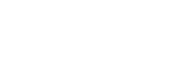 где	Ур-уровень рентабельности производства продукции, %.Если в результате капитальных вложений изменяется размер прибыли, годовой экономический эффект новой техники и технологии определяется по формуле:где себестоимость единицы продукции по базовому и новому вариантах;удельные капитальные вложения по базовому и новому вариантах;нормативный коэффициент экономической эффективности капиталовложений.Срок окупаемости капиталовложений в проектном варианте (комплексная механизация производственных процессов):,                  (3.16)где - капитальные вложения соответственно в проектном и базовом вариантах.      Коэффициент экономической эффективности капиталовложений,                 (3.17)где  – фактический коэффициент экономической эффективности капиталовложенийЕсли фактический коэффициент экономической эффективности капиталовложений больше нормативного проектный вариант выгоден.Экономический эффект за расчетный период,                     (3.18)где - коэффициент реновации, величина обратная сроку службы технологического оборудования ,где  Т – срок службы оборудования (технологии).	Основные показатели сводят в итоговую таблицу 5.2 и анализируют.Расчет натуральных показателей4.1 Трудоемкость и производительность труда	Затраты труда на единицу продукции (трудоемкость) (определяются по формуле:,		 (4.1)Где  - суммарные затраты труда по технологической карте, ч.; - годовой объем продукции, т.Производительность труда:		(4.2)где  - производительность труда, т/ч.Рост производительности труда:,	(4.3)где  - рост производительности труда, %; - производительность труда соответственно в новом и базовом вариантах, т/ч.4.2. Материалоемкость производственного процессаМатериалоемкость производственного процесса (работы) определяется как отношение массы машин (оборудования) к ее годовомуобъему работы:,		(4.4)		где М – масса  машины, кг; – годовой объем работы, ед. работы.Снижение материалоемкости производственного процесса определяют по формуле:,		(4.5)4.3. Энергоемкость производственного процессаВеличина энергоемкости производственного процесса (работы) определяется как отношение эффективной суммарной мощности двигателей к часовой  производительности машины (оборудования):	,		(4.6)		где – мощность i-го электродвигателя, участвующего в производственном процессе, кВт; – коэффициент спроса основных видов электроприемников (приложение В).Снижение энергоемкости процесса (работы) исчисляют по формуле:,		(4.7)		где  – соответственно величина энергоемкости производственного процесса нового и базового вариантов.4.4. Энерговооруженность трудаЭнерговооруженность труда определяется по формуле:,		(4.8)где численность обслуживающего персонала машины (оборудование), чел.4.5 Уровень механизации трудаУровень механизации труда определяется по формуле:,		(4.9)где  - затраты труда на механизированных работах, ч; - общие затраты труда, ч.Показатели сравнительной экономической эффективности проекта5.1 Показатели, характеризующие эффективность модернизации машины (оборудования) или замены машины (оборудования)Таблица 5.1 Сводные показатели сравнительной экономической эффективности конструкторской разработки (замене машины, оборудования)5.2 Показатели, характеризующие эффективность комплексной механизации производства продукции (отдельных производственных процессов)Таблица 5.2 Показатели, характеризующие эффективность комплексной механизации отдельных производственных процессовДалее делаются выводы:	Примечание: Все приведенные в пособии расчеты выполняются параллельно для базового и проектируемого вариантов.ПРИЛОЖЕНИЯПриложение АТЕХНОЛОГИЧЕСКАЯ КАРТАПриложение БНОРМЫамортизационных отчислений по основным фондам в % от их стоимости.Приложение ВМеханизация водоснабжения и поения животныхПримечание: Q - производительность; МПр - привод и его мощность; кВт; ПОпт - прейскурантная цена тыс.руб. ; Л - число обслуживающего персонала; Пог. - число обслуживаемых животных.Приложение гМеханизация приготовления и раздачи кормовПримечание: Q - производительность; МПр - привод и его мощность; кВт; ПОпт - прейскурантная цена тыс.руб. ; Л - число обслуживающего персонала; Пог. - число обслуживаемых животных.Приложение ГМеханизация доения и первичной обработки молокаПримечание: Q - производительность; МПр - привод и его мощность; кВт; ПОпт - прейскурантная цена тыс.руб. ; Л - число обслуживающего персонала; Пог. - число обслуживаемых животных.Приложение ДМеханизация уборки и утилизации навозаПримечание: Q - производительность; МПр - привод и его мощность; кВт; ПОпт - прейскурантная цена тыс.руб. ; Л - число обслуживающего персонала; Пог. - число обслуживаемых животных.Приложение ЕПрочее оборудование животноводстваПримечание: Q - производительность; МПр - привод и его мощность; кВт; ПОпт - прейскурантная цена тыс.руб. ; Л - число обслуживающего персонала; Пог. - число обслуживаемых животных.Приложение ЖИзвлечение из справочника по тарификации механизированных и ручных работ в сельском, водном и лесном хозяйстве.РАЗДЕЛ II. Работы в животноводстве.ПриложениеЗ.Годовые нормы амортизационных отчислений и нормы отчислений на капитальный ремонт основных фондов в % от балансовой стоимости.Приложение ИКоэффициент спроса основных видов электроприемниковПриложение КРАСЧЕТ ТЕХНИКО-ЭКОНОМИЧЕСКИХ ПОКАЗАТЕЛЕЙ ДИПЛОМНОГО ПРОЕКТА (на примере комплексной механизации приготовления и раздачи грубых кормов на молочном комплексе на 800 голов с модернизацией самозагрузчика смесителя кормов ССР-12)Самоходный смеситель - раздатчик ССР-12 предназначен для самозагрузки стебельчатых (силос, сенаж, сено, солома) и сыпучих кормов (концентрированные корма, плющеное зерно) с измерением их массы, смешивания всех кормовых компонентов и нормированной раздачи кормовой смеси животным на фермах КРС с поголовьем в 600 голов и более.При всех достоинствах самоходный смеситель - раздатчик ССР-12 имеет и недостатки:1. Ограниченная видимость при раздаче кормосмеси на правую сторону.2. Конструкция агрегата самозагрузки не обеспечивает 100 %-ную полноту подбора компонентов из бурта, а при заборе грубых кормов фреза разбрасывает часть массы, что снижает технологическую производительность самозагрузки. В дипломном проекте мы предлагаем изменить зубовое поле фрезы так, чтобы при вращении фрезы измельчаемый материал направлялся к центру транспортера, а не разлетался в стороны.Проведенные хронометражные наблюдения показали, что предложенная модернизация позволила увеличить технологическую производительность самозагрузки грубых кормов на 25%. Исходные данныеИсходные данные по базовому и проектируемому вариантах приведены в таблице 1.1Таблица 1.1 Исходные данныеКапитальные вложения в модернизацию CCР-12При модернизации самозагрузчика смесителя раздатчика кормов ССР-12  составлена смета расходов на модернизацию. Перечень затрат на модернизацию приведен в табл. 2.1.Таблица 2.1 Расчет затрат на модернизацию самозагрузчика смесителя раздатчика кормов ССР-12  Оплата труда на модернизацию определяется по формуле:,где  – среднечасовая тарифная ставка рабочих i-го вида работ, руб./ч.  руб/ч для работников мастерской данной организации;ti – трудоемкость i-го вида работ, чел.-ч. ti =59 ч. ;К ув – коэффициент увеличения тарифных ставок, который учитывает все виды надбавок, премий, компенсационных выплат. Этот коэффициент в данной организации равен 1,9.руб.Отчисления на социальные нужды составляют 30% от оплаты труда на модернизацию.Итого оплата труда с отчислениями на социальные нужды будет равна:С=Со+0,3Со ,С=92+0,3  рубРасчет цены на модернизацию  самозагрузчика смесителя раздатчика кормов ССР-12 определяем по следующей формуле:,где Sи – себестоимость модернизации технического средства, руб.;Кр – коэффициент, учитывающий среднюю норму рентабельности относительно себестоимости изготовления узла или детали машины, который находится в пределах 1,1–1,25. Принимаем 1.1.В этом случае цена модернизации составит:руб.Балансовая стоимость модернизированной машины будет представлять собой стоимость модернизируемого технического средства (базовый вариант и цены на его модернизацию). Бсн=192000+2497=194497 тыс.руб.Удельные капиталовложения определяются по формулегде - годовой объем количество произведенной сельскохозяйственной продукции (молоко, мясо и т. д.), т. или годовой объем выполненных работ (голов, т).руб./т,руб./т,Расчет технологической картыДля составления фрагмента технологической карты на операцию загрузки смесителя раздатчика кормов ССР-12 грубыми кормами проведем соответствующие расчеты на основании исходных данных, приведенных в таблице 1.1. В базовом варианте используется самозагрузчик-раздатчик кормов ССР-12 с производительностью самозагрузки смесительной камеры и смешивания кормов 12 т/ч и мощностью привода 156 кВт.В проектируемом варианте при выполнении данной операции используется модернизированный ССР-12М с производительностью 15 т/ч и мощностью основного привода 156 кВт.Согласно рациона кормления животных в сутки необходимо погрузить и смешать 24 т грубых и концентрированных кормов. Учитывая, что на комплексе круглогодичное стойловое содержание животных, число дней работы машины в году Д=365 дней. Тогда годовой объем работ на комплексе составит	Ог=Ос,Ос – суточный объем работ, т	Ог=24·365=8760 т.Общее число машин определим разовым объемом работ, часовой производительностью машины и возможным временем, необходимым для выполнения разового объема работ:,         где – разовый объем работ, т;	- часовая производительность, т/ч;	– время, необходимое для выполнения разового объема работ, ч.   принимаем число машин – одна Число часов работы машины на операции самозагрузки и смешивания в течение года рассчитаем делением годового объема работ на часовую производительность данной операции.,где  - часовая производительность машины при загрузке и смешивании кормов за час основного времени, т/ч.	Проведя аналогичные расчеты для операции раздачи кормов (данную операцию выполняет тот же ССР-12) получим  	В целом при выполнении производственного процесса приготовления и раздачи кормов машина работает в течение года в базовом варианте 790 ч., в проектируемом 644 ч.Число часов работы машины на данной операции в сутки определяем по формулеМашину обслуживает один работник (тракторист-машинист)Затраты труда в год (ТГ) определяют как произведение:,Где сменное время работы машины, ч,где 	 – коэффициент использования времени смены на данной операции.В нашем случае  = 0,8..Определим заработную плату обслуживающего персонала с начислениямиЗП = ,–средняя часовая тарифная ставка обслуживающего персонала, руб/чел.-ч.; - затраты труда за год (период), ч – коэффициент, учитывающий дополнительную оплату труда (1,25 – 2,0); – коэффициент учитывающий отчисления на социальные нужды, который равен 1,3. В нашем примере, учитывая что один человек обслуживает машину  . Часовая тарифная ставка зависит от  разряда работы и рассчитывается по формуле:,где Ст1– тарифная ставка 1-го разряда за месяц, руб.;Кт–коэффициент Единой тарифной сетки Республики Беларусь;Ккор –корректирующий коэффициент, зависящий от присвоенного рабочему разряда;Кп –коэффициент повышения ставок рабочих по видам выполняемых работ, производствам и отраслям экономики (1.25 – 2.00);Фрв –среднемесячная норма планового фонда рабочего времени (находится в пределах 168,3–171,5 ч, конкретное значение уточняется ежегодно).,ЗП1 = 0,911,ЗП2 = 0,911Годовой расход топливо-смазочных материалов определим по формуле:где Nе – номинальная мощность двигателя, кВт; – удельный расход топлива на единицу работы двигателя, кг/кВт·ч.;– коэффициент использования мощности двигателя.Удельный расход топлива ( колеблется для двигателей отечественных тракторов в пределах 220...260 г/кВтчас. Стоимость топлива исчисляется произведением годового расхода топлива на цену одного кг топлива (ЦТ),где ЦТ – цена одного килограмма топлива, руб./кг.Кмс– коэффициент учета стоимости смазочных материалов (1,10 – 1.25).,.Отчисления на амортизацию, ремонт и техническое обслуживание, прочие затраты определяются исходя из структуры времени работы самозагрузчика смесителя кормов на данной операции в течение года. Затраты на амортизацию самозагрузчика смесителя кормов определяются по формуле:где  — норма отчислений на амортизацию, % от балансовой стоимости оборудования; - фактическое число часов работы машины в год по технологической карте на данной операции, ч.; – суммарная годовая загрузка машины по технологической карте в год, ч. — балансовая стоимость машины, руб.Расходы на ремонт и техническое обслуживание оборудования где — норматив отчислений на ремонт и техническое обслуживание, %.Прочие затраты (инвентарь и пр.)где  - норматив отчислений на инвентарь и пр., %.Годовые эксплуатационные затраты (Эз) руб. по операции самозагрузки смесительной камеры:где ЗП — заработная плата обслуживающего персонала с начислениями, руб.; ЗТ— затраты на топливно-смазочные материалы, руб.;За — затраты на амортизацию оборудования, руб.; Рто— расходы на ремонт и техническое обслуживание оборудования, машин и другой техники, руб.;Зпр — прочие затраты, руб.При комплексной механизации производственных процессованалогично рассчитываются показатели технологической карты по всем операциям (таблица 3.1).Таблица 3.1 ТЕХНОЛОГИЧЕСКАЯ КАРТАУдельные эксплуатационные затраты на приготовлении и раздаче кормов определяются по формуле:,Где  - удельные эксплуатационные затраты, руб./т;	- годовые эксплуатационные затраты, руб.;	 - годовой объем продукции (работ), т.,Экономическая эффективность модернизации самозагрузчика смесителя кормов ССР-12 по критерию приведенных затрат	После определения эксплуатационных затрат определяем приведенные затраты и по критерию минимума приведенных затрат из рассмотренных вариантов на данной ферме выбираем наиболее эффективную машину.Определение экономического эффекта. Выбор наиболее эффективных вариантов оборудования из возможных производится по критерию минимума приведенных затрат:,где  , - удельные эксплуатационные затраты рассматриваемых вариантов оборудования, руб.; - годовой объем работы, выполняемой машиной по базовому и проектному вариантах, тнормативный коэффициент эффективности капитальных вложений ( = 0,20);	 – удельные капитальные вложения, необходимые на внедрение рассматриваемых вариантов оборудования, руб.	Годовой экономический эффект по приведенным издержкам определяется по формуле:где -  затраты базового и проектного вариантов, тыс. руб.; - годовой объем работы, выполняемой машиной по проектному варианту, тДалее определяем эффективность применения модернизированной машины по сравнению с базовой, т. е. экономический эффект за срок службы оборудования.,где  — годовой экономический эффект по приведенным затратам на приобретение и использование соответственно базового и нового оборудования, руб.;- коэффициент реновации, величина обратная сроку службы оборудования ,где  Т – срок службы оборудования.,	Срок окупаемости дополнительных капитальных вложений, необходимых на внедрение новой (модернизированной) машины определяется из следующей формулы,,Фактический коэффициент экономической эффективности капиталовложений,                где  – фактический коэффициент экономической эффективности капиталовложенийРасчеты показывают, что фактический коэффициент экономической эффективности капиталовложений больше нормативного, а это означает, что проектный вариант выгоден.Расчет натуральных показателейТрудоемкость и производительности труда	Затраты труда на единицу продукции (трудоемкость) (определяются по формуле:,		Где  - суммарные затраты труда по технологической карте, ч.; - годовой объем продукции, т.,,Производительность труда:где  - производительность труда, т/ч.Рост производительности труда:,	где  - рост производительности труда, %; - производительность труда соответственно в новом и базовом вариантах, т/ч.5.2 Материалоемкость производственного процессаМатериалоемкость производственного процесса (работы) определяется как отношение массы машин (оборудования) к ее годовомуобъему работы:,			где М – масса  машины, кг; – годовой объем работы, т.Снижение материалоемкости производственного процесса определяют по формуле:,5.3. Энергоемкость производственного процессаВеличина энергоемкости производственного процесса (работы) определяется как отношение эффективной мощности двигателя энергосредства (Nе) к часовой производительности машины (кВт.ч/т):	,где α – коэффициент использования мощности двигателя для рассматриваемого производственного процесса. кВт.ч/т,кВт.ч/т.Снижение энергоемкости процесса (работы) исчисляют по формуле:,			где  – соответственно величина энергоемкости  производственного процесса проектируемого и базового вариантов.5.4. Энерговооруженность трудаЭнерговооруженность труда определяется по формуле:,		где численность обслуживающего персонала машины (оборудование), чел.кВт/чел.Уровень механизации трудаУровень механизации труда определяется по формуле:,		где  - затраты труда на механизированных работах, ч; - общие затраты труда, ч.%, %.Технико-экономические показатели эффективности проектаОсновные показатели сводим в итоговую таблицу 6.1.Таблица 6.1 Технико-экономические показатели эффективности проектаПроектируемый вариант экономически обоснован. Производительность труда увеличилась на 23 %, затраты труда уменьшились. Годовой приведенный эффект составил 4152,24 руб.. Экономический эффект за срок службы машины составит 12105.24 руб. Фактический коэффициент экономической эффективности капитальных вложений равен 1.67, что в разы выше нормативного и это еще раз подтверждает эффективность проекта. Срок окупаемости капвложений составит менее одного года. Приложение ЛХарактеристики тракторов Приложение МОсновная, сопряженная и побочная продукция в животноводствеЛитература1. Общие требования к организации проектирования и правил оформления дипломных и курсовых проектов (работ) :учеб.метод. пособие / Н.Н. Романюк, К.В. Сашко, В.М. Кашко [и др.];  – Минск :БГАТУ, 2015.2. Мучинский А.В. Организация производства: пособие. В 2-х ч. Ч. 2. Животноводство / А.В. Мучинский, Н.Г. Королевич, И.С. Крук. – Минск : БГАТУ, 2015. – 368 с.3. Технический кодекс установившейся практики. Сельскохозяйственная техника. Методы экономической оценки. Порядок определения показателей (ОСТ 10 2. 18-2001 MOD). Минсельхозпрод. Минск.4. Практикум по организации и управлению производством на сельскохозяйственных предприятиях / В. Т. Водянников, А. И. Лысюк, Л. И. Кушнарев и др.; Под ред. В. Т. Водянникова. — М.: КолосС, 2005. — 448 с: ил. — (Учебники и учеб. пособия для студентов высш. учеб. заведений).Мучинский А.В., Королевич Н.Г., Крук И.С.   Экономическая оценка инженерных решений при производстве  продукции животноводства. Дипломное проектирование: учебно-методическое  пособие / Н.Г.Королевич [и др.]. – Минск: БГАТУ, 2018. – 55 с.ISBNЭлемент затратКол-во единиц, шт.Стоимость единицы,руб.Общая стоимость, руб.12341. Комплектующие изделия 2. Расходные материалы3. Транспортно-складские расходы[(0,03-0,05)⸱стр.1]4. Оплата труда на модернизацию с отчислениями на социальные нужды5. Прочие (накладные и др.) расходы на модернизацию (1.0 – 2.5)  стр.46. Себестоимость изготовления (стр.1+стр.2+стр.3+стр.4+стр.5)Вид кормаГодовая потребность в корме, тСебестоимость 1 т, руб.Общая стоимость кормов, руб.……ИтогоХХНаименование показателяВариантыВариантыРазница+ ув. / –ум.  Наименование показателябазовыйпроекти-руемыйРазница+ ув. / –ум.  Поголовье животных, голГодовой объём продукции (работ), (т, м3, гол.)Наименование операцииМарка машины (оборудования)Численность обслуживающего персонала, чел.Технико-экономические показателиТехнико-экономические показателиТехнико-экономические показателиТехнико-экономические показателиПроизводительность, (т/ч, м3/ч, гол./ч)Материалоемкость, кг/(т, м3, гол.).Энергоемкость, кВтч/(т, м3, гол.).Энерговооруженность труда, кВт/чел.Уровень механизации, %Затраты труда, ч-час./на единицу работы.Производительность труда, количество работы/чРост производительности труда, %Показатели экономической эффективностиПоказатели экономической эффективностиПоказатели экономической эффективностиПоказатели экономической эффективностиКапиталовложения, руб.Дополнительные капитальные вложения, руб.Удельные капиталовложения, руб./на единицу работы.Эксплуатационные затраты, руб. всего в том числе: - зарплата                      - амортизация                      - ремонт и ТО                     - электроэнергия, топливо Удельные эксплуатационные затраты, руб./ на единицу работы.Приведенные затраты, руб./ на единицу работы.Годовой приведенный экономический эффект, руб.Экономический эффект за срок службы оборудования, руб. Срок окупаемости дополнительных капитальных вложений, летНормативный коэффициент экономической эффективности капиталовложенийФактический коэффициент экономической эффективности капиталовложенийПоказателиВариантыВариантыРазница+ ув. / –ум.  ПоказателиисходныйпроектируемыйРазница+ ув. / –ум.  Поголовье животных, гол.Годовой объём продукции (работ), (т, м3, гол.)Численность обслуживающего персонала, чел.Технико-экономические показателиТехнико-экономические показателиТехнико-экономические показателиТехнико-экономические показателиКапиталовложения, руб.Энерговооруженность труда, кВт/чел.Энергоемкость, кВтч/ед.раб.Материалоемкость, кг/на единицу работы.Уровень механизации, %Трудоемкость, ч-час./ед.прод. (раб.)Производительность труда, ед.раб./чРост производительности труда, %Показатели экономической эффективностиПоказатели экономической эффективностиПоказатели экономической эффективностиПоказатели экономической эффективностиСебестоимость произведенной продукции (работ, услуг), руб. всегоУровень снижения себестоимости, % Абсолютная прибыль произведенной продукции, руб.Коммерческий эффект (прирост прибыли), руб.Уровень рентабельности, %Годовая экономический эффект, руб.Срок окупаемости капиталовложений, летНормативный коэффициент экономической эффективности капиталовложенийФактический коэффициент экономической эффективности капиталовложенийЭкономический эффект за расчетный период, руб.№п/пНаименование производственной операции Ед. изм.Объем работ за сутки, (гол., т, м3 )Число дней работы в годуОбъем работ за год, гол. (гол., т, м3 ) Номин. мощность двигателей прив. машины, кВтЧасовая произв. машины, (гол., т, м3 )Количество необходимых машинПродолжительность работы машины за год, чТребуется рабочих на машину,чел.Затраты труда в год, чел.-ч.Балансовая стоимость машины, руб.Эксплуатационные затратыЭз = ЗП+Зэл+Зт+За+Рто+Зпр,Эксплуатационные затратыЭз = ЗП+Зэл+Зт+За+Рто+Зпр,Эксплуатационные затратыЭз = ЗП+Зэл+Зт+За+Рто+Зпр,Эксплуатационные затратыЭз = ЗП+Зэл+Зт+За+Рто+Зпр,Эксплуатационные затратыЭз = ЗП+Зэл+Зт+За+Рто+Зпр,Эксплуатационные затратыЭз = ЗП+Зэл+Зт+За+Рто+Зпр,Эксплуатационные затратыЭз = ЗП+Зэл+Зт+За+Рто+Зпр,Эксплуатационные затратыЭз = ЗП+Зэл+Зт+За+Рто+Зпр,Эксплуатационные затратыЭз = ЗП+Зэл+Зт+За+Рто+Зпр,№п/пНаименование производственной операции Ед. изм.Объем работ за сутки, (гол., т, м3 )Число дней работы в годуОбъем работ за год, гол. (гол., т, м3 ) Номин. мощность двигателей прив. машины, кВтЧасовая произв. машины, (гол., т, м3 )Количество необходимых машинПродолжительность работы машины за год, чТребуется рабочих на машину,чел.Затраты труда в год, чел.-ч.Балансовая стоимость машины, руб.Оплата труда с начислениями, руб.Электро-энергия Электро-энергия ТСМ ТСМ ОтчисленияОтчисленияПрочие затраты, рубГодовые эксплуатационные затраты, руб.№п/пНаименование производственной операции Ед. изм.Объем работ за сутки, (гол., т, м3 )Число дней работы в годуОбъем работ за год, гол. (гол., т, м3 ) Номин. мощность двигателей прив. машины, кВтЧасовая произв. машины, (гол., т, м3 )Количество необходимых машинПродолжительность работы машины за год, чТребуется рабочих на машину,чел.Затраты труда в год, чел.-ч.Балансовая стоимость машины, руб.Оплата труда с начислениями, руб.количество, кВт∙ч  затраты, руб. кол.-во, кгзатраты, руб.Амортизация, руб.ремонт и ТО, руб.Прочие затраты, рубГодовые эксплуатационные затраты, руб.№п/пНаименование производственной операции Ос–ОгNеWчnмtмЛмТгБстЗПWЭЗэлWТЗтЗаРтоЗпрЭз12345678910111213141516171819202122Наименование машинОбщая норма амортизацион-ных отчисленийВ том числе:В том числе:Норма отчислений на текущий ремонт и техобслуживаниеНаименование машинОбщая норма амортизацион-ных отчисленийна полное восстановлениена капитальный ремонтНорма отчислений на текущий ремонт и техобслуживаниеАвтопоилки20,020,0-18,0Агрегаты для приготовления травяной муки14,214,2--Агрегаты электростригальные16,616,6-14,0Бункеры для сухих кормов12,512,5-4,0Бункеры с питателями для ленточных транспортеров16,616,6-14,0Весы автоматические14,214,2--Грануляторы16,616,6-12,0Доильные установки:передвижные стационарные16,614,216,614,2-14,018,0Дороги подвесные10,010,0-14,0Дробилки16,616,6-14,0Емкости для хранения молока12,512,5--Жижеразбрасыватели20,020,0-20,0Измельчители и смесители кормов16,616,6-14,0Инкубаторы12,512,5-18,0Комплекты оборудования напольного содержания птицы - клеточного содержания птицы14,212,5 14,212,5 - 14,014,0 Для откормочных и репродукторных ферм.14,2 14,2 - 18,0 копновозы16,6 16,6 - 10,0 Кормораздатчики20,0 20,0 - 18,0 Кормушки металлические20,0 20,0 - 18,0 Косилки-измельчители14,2 14,2 - 14,0 Косилки тракторные20,0 20,0 - 14,0 Котлы парообразователи20,0 20,0 - 14,0 Краны башенные г/п до 10 т. 11,9 9,6 2,3 - Насосы: -центробежные - артезианские - канализационные - погружные - объемные (Ш / П) - вакуумные19,3 30,0 27,9 22,518,0 10,0 12,5 25,0 12,5 17,5 13,0 8,1 6,85,015,45,0 5,01,9 - Нории14,2 14,2 - 12,0 Оборудование для прессования и другой обработки шерсти11,111,112,0 Охладители12,5 12,5 - 12,0 Погрузчики механические22,0 10,0 12,0 - Погрузчики-измельчители20,0 20,0 - 14,0 Погрузчики универсальные14,2 14,2 - 13,0 Прессы брикетные, сенные16,6 16,6 - 13,0 Пресс-подборщики16,6 16,6 - 13,0 Прицепы тракторные14,2 14,2 - 16,0 Погрузчики сыпучих и пылевидных материалов20,0 12,0 8,0 . Скирдорезы16,6 16,6 - 13,0 Соломосилосорезки16,6 16,6 - 12,0 Стогометатели16,6 16,6 - 13,0 Танки-термосы10,0 10,0 - 12,0 Теплогенераторы20,0 20,0 - 12,0 Тракторы17,010,0 7,0 11,5Транспортёры для уборки навоза25,0 25,0 18,0 Транспортёры сельскохозяйственного назначения16,6 16,6 - 12,0 Ткжоподборщики16,6 16,6 - 13,0 Установки водоструйные20,0 20,0 - - Фуражиры16,6 16,6 - 13,0 Сараи для содержания зверей11,7 8,5 3,2 - Электродвигатели мощностью до 100 кВт 12,6 9,5 3,1 4,8 Электрокары15,9 10,9 5,0 - Электроподогреватели16,6 16,6 - - Наименование машин и оборудованияМаркаQNпрПоптЛ Пог.Автопоилка одночашечнаяАП-1А20 л/мин - 0,72 - 2 Поилка индивидуальнаяПА-1Б26 л/мин - 0,6 - 2 Автопоилка групповая с электроподогревом водыАГК-4Б0,0016 М3/с 0,8 4 100 Автопоилка групповаяАГК-120,0016 м3/с - 8 - 200 Поилка групповая передвижнаяВУК-ЗА- мтз72 1 100-200 Автопоилка самоочищающаяся для свинейПСС-116 л/мин 0,2 25-30 Автопоилка для свинейАС-Ф-251,3 л/мин - 1,8 -25 Установки бесклапанные для поения свинейУБС-Ф-3001,3 л/мин 12 290-300 Автопоилка групповая поплавковаяАГП-Ф-2008 200 Оборудование для поения телятОПТ-Ф-200 11 12 200 Оборудование для поения телят и молодняка КРСОПК-Ф-200 12 200 Групповая автопоилка для овецГАО-4А0,0016 М3/с 0,76 200 Автопоилка для овец с электроподогревом водыАПО-Ф-40,65 м3/с 0,24 5,4 1 200 Автопоилка групповая передвижная для овецВУО-ЗАМТЗ 59,8 1 500-830 Поилка ниппельная для птицыПН-10,5 кап/мин0,12 4-5 Автопоилка подвесная для птицыАП-2М8,72 5000 Башня водонапорнаяБР-15У15м340,72 Башня водонапорнаяБР-25У25 иЗ68,4 Водоподъемная установкаВУ-10-80А10 м3/ч 4,5 42,8 Водоподъемная установкаВУ-10-ЗОА14 м3/ч 6,0 45 Водоподъемник винтовой1ВЭ-20В5-6 1,0 18 Наименование машин и оборудования Марка QмпрПоптЛ Пог. Погрузчик силосованных кормов ПСК-5А 15 т/ч на силосе МТЗ 79 1 Погрузчик силоса и сенажа на силосе на сенаже ПСС-5А 35т/ч 19т/ч МТЗ 170 1 Комбинированный агрегат ПРК'Зорь-ка" до 40 т/ч Т-ЭО 501 1 200 Фуражир навесной соломы ФН-1.4А 5/3 т/ч МТЗ 43 1 Транспортер корнеплодов ТК-5Б 6,0 т/ч 3 71 1 Конвейер скребковый ТС-Ф-40 40 м'/ч 1,5 27 Конвейер винтовой КВ-Ф-40 40 м'/ч 2,2 17 СоломосилосорезкаРСС-6Б до 2,5 т/ч 17 73 0 Измельчитель грубых кормов ИУ-Ф-10 до Ют/ч 37 80 2 Измельчитель грубых кормов ИГК-ЗОВ до 3,5 т/ч 30 81 2-4 Измельчитель рулонов и тюков ИРГ- 165 16 т/ч 165 451 2 Дробилка-измельчительИРТ-Ф80 5 т/ч 58 238 1 Измельчитель кормов на силосе, корнеплоды Волгарь- 5 6,5 т/ч 13 т/ч 22 75 1 Измельчитель-смеситель кормов ИСК-ЗА 4,5... 15 39,2 180 1 Дробилка кормов универсальная КДУ-2,0 на зерне 2 т/ч 30 68 2 Малогабаритная дробилка для измельчения зерна ДЗ-Ф-2 11 т/ч 16,1 67 1 Дробилка безрешетнаяДБ-5-1 4-6 т/ч 32,2 106 1 Агрегат для приготовления хлопьев из зерна ПЗ-ЗА 3-5 т/ч 36 389 1 Агрегат для приготовления хлопьев из зерна ПЗ-3-11 3-5 т/ч 32,2 351 1 ИзмельчителькорнеклубнеплодовИКМ-Ф-10 до 10 т/ч 14 65 1 Комплект оборудования кормоцеха КОРК-5 5 100,7 410 1 200-400 Запарник-смеситель ЗС-Ф-1 1,18 2,57 165 Смеситель кормов СКО-Ф-3 4,5 8 80 Смеситель кормов СКО-Ф-6 10,0 12 240 Смеситель-запарник С- 12 5 т/ч 14 276 Смеситель кормов С-30 25 т/ч 7,5 105 Кормоприготовительный агрегат ЗПК-4 1т/ч 4,4 57 Агрегат картофелезапарочныйАЗК-3 Зт/ч 10 82 Питатель концкормовПК-6 6-8 т/ч 37 58 1 Питатель-дозатор грубых кормов ПДК-Ф- 10 3-25 т/ч 2,2 185 1 Бункер для сухих кормов БСК-10 2,7 т/ч 0,75 91 1 Дозатор концкормовДК-10 0,6-10 т/ч 0,6 64 1 Питатель- дозатор корнеплодов ПДК-Ф- 15 5- 15 т/ч 3,0 150 1 Питатель-дозатор стебельчатых кормов ПДК-Ф-3 0,8-5 т/ч 2,2 186 1 Питатель-дозатор стебельчатых кормов ПДК-Ф- 12 12-18 13,2 171 1 Агрегат для приготовления заменителя молока АЗМ-0,8 800 3,75 69 1 Загрузчик сухих кормов зек- ю Ют/ч ЗИЛ-13О 564 1 Малогабаритная   мойка   корнеклубнеплодовМК-Ф-2 до 2 т/ч 1,1 36 1 100 Скребковый транспортер МЗ-ЗА 3 1,1 23 1 100 Измельчитель-пастоприготовительИПП-Ф-1 1-2 т/ч 11 52 1 100 Пресс для отжима сока из зеленых растений ПЗС-Ф-2 2 7,5 45 Агрегат комбикормовый малогабаритн. АКМ-1 1-6 16,1 1800 1 Агрегат комбикормовый КА-4 4-5 38 300 1 Установка малогабаритная УМК-Ф-2 2,5 23 690 1 Комплект оборудования ОЦК-4 4 225 1800 1 Агрегат для сушки кормов АВМ-0,65 0,65 103,4 918 1 Оборудование для гранулирования травяной муки ОГМ-1.5А 1,5 98 530 1 Оборудование для накопления кормов ОНК-1-80 3 5,04 42 Раздатчик тракторный КТУ-10Б до 50 т/ч МТЗ 104 1 400 Раздатчик кормов малогабаритный РММ-Ф-6 до 40 Т-25 82 1 200 Раздатчик-смеситель кормов РСП-10А до 80 МТЗ 215 1 400-600 Кормораздатчик тракторный КТ-Ф-6 до 15 Т-25 132 1 200 Раздатчик внутри кормушек РВК-Ф74 13-25 5,5 108 1 50-62 Кормораздатчик скребковый КРС-Ф-15А 15 5,5 106 1 100 Раздатчик-измельчитель корнеплодов РИК-75 2 12 64 100 Автомобильный    раздатчик-смеситель кормов АРС-10 до 130 ЗИЛ-130 485 1 4-5 тыс. Кормораздатчик передвижной КУТ-ЗВ 13 МТЗ 299 1 до1000 Кормораздатчик мобильный КУС-Ф-2 45 4,85 90 1 Кормораздатчик с индивидуальным и весовым дозированием РВД-Ф-1 1,2 22 352 1 38-76 Кормораздатчик для свиноматок и поросят КСП-Ф-0,8А 16 60 105 1 Кормораздатчик стационарный КВК-Ф-15 10-15 15 60 1 1200 Раздатчик-смеситель кормов РС-5А 5-14 3 67 1 600 Тележка ручная ТУ-ЗООА - - 3 1 Установка для выпойки телят УВТ-20Б 20 поильн. мест 8,06 41 1 290 Наименование машин и оборудования Марка QnrpПоптЛ Пог. Установка доильная для малых ферм УДМ-Ф-1 40 короводоек3,0 90 1 до 100 Агрегат доильный передвижной АДП-Ф-2 20 8,8 32 1 25 Индивидуальная доильная установка УДИ-2 20 1,5 20 1 25 Агрегат доильный АД-12 12 3 18 1 12 Агрегат доильный АД-100Б 70 4,0 60 3 100 Агрегат доильный стационарный ДАС-2В 70 4,0 47 3 100 Агрегат доильный с молокопроводом АДМ-8 50-100 21,1 144 4 200 Установка доильная универсальная УДС-ЗБ 55 5,5 139 2 200 Установка доильная лагерная УДЛ-Ф-12 100 18,8 180 4 200 Установка доильная автоматизированная "Тандем-Автомат" УДА-8А 70 20 331 1 400 Установка доильная автоматизированная "Елочка-Автомат" УДА-16А 75 20,1 385 1 600 Установка доильная автоматизированная "Карусель" У ДА- 100 100 20 1800 1 800 Очиститель-охладитель молока ОМ-1А 1000 л/ч 1,5 40 1 Охладитель молока ООТ-М 3000 л/ч 1,5 65 1 Очиститель-охладитель молока ОМ- 1,50 0,6-1 м3/ч 1,1 57 1 Резервуар-охладитель молока РПО-2,5 2500 дм31,28 120 Резервуар-охладитель молока РПО-2000 2000 дм31,28 120 Резервуар с промежуточным хладоноси-телемРПО-1,6 1600 дм31,28 102 Резервуар-охладитель молока МКМ-500 500л 11,7 157 Танк-охладитель молока СМ-1200 1200л 2,7 73 Танк-охладитель молока МКА-2000л2А 2000л 5,0 210 1 Сепаратор-сливкоотделитель ОСП-ЗМ 3000 л/ч 4,0 50 1 Водоохладитель аккумуляционный АВ-3 35700 ккал /ч 18 80 1 Водоохлаждающая установка УВ-10 9920 ккал /ч 7,55 49 1 Насос молочный НМУ-6 6000 л/ч 0,75 5 1 Автоцистерна для перевозки молока АЦПТ-2,8 2800л ГАЗ-53 200 1 Установка холодильная ТХУ-14 16,86кВт 8,75 300 Установка тепло-холодильная ТХУ-20-1-0 19,84кВт 10,3 450 Наименование машин н оборудования Марка QNnpПоптЛ Пог. Транспортер скребковый навозоубороч. ТСН-240 5,1 7,0 77 1 50-160 Транспортёр скребковый навозоубороч. ТСН-80 5,1 5,2 34 1 50 Транспортер навозоуборочныйТСН-160Б 5,1 5,5 51 1 100 Комплект шнековых транспортеров для уборки навоза КШТ-Ф-20 6 20 300 1 200 Конвейер скребковый КСН-Ф-700 5,7 5,5 81 1 100 Установка скреперная УС-Ф-170А 2,1 1,1 65 100 Установка скреперная УС-Ф-250А 2,1 1,5 75 1 400 Навозоуборочный конвейер КНП-10А 10 4 78 1 Установка скреперная УС- 12 12 3 88 Установка скреперная поперечная УСП-12 12 5,5 85 Насос фекальный 4НФ 115м*/ч 5 56 1 Насос центробежный с измельчителемНЦИ-Ф-120 120 10 53 Насос для перекачки жидкого навоза НЖН- 200Б 200 м^/ч 22 101 1 Установка для транспортирования навоза УТН-10А 10-13 15 210 1 Агрегат для уборки навоза АМН-Ф-20 20 МТЗ 51 Установка для выгрузки навоза подпольных навозохранилищ УВН-800 до 100 13 158 1 до 1200 Оборудование для выгрузки навоза ОВН-Ф-5 4,5 54 200 Погрузчик фронтальный перекидной ПФП-1,2 до 120 ДТ-75 27 1 Прицеп тракторный 2ПТС-1.2 4 МТЗ 34 1 Разбрасыватель жидких удобрений РЖТ-8 69 Т-150К 150 1 Самопогрузчик универсальный СУ-Ф-0,4 10-12 Т-16МГ 60 1 Измельчитель навоза ИН-Ф-50 50 м^/ч 18,5 59 1 Кран козловой ККС-Ф-2 956 1 Установка для разделения навоза СД-Ф-50 50 0,37 79 1 Наименование машин и оборудования Марка 0 NnrПоптЛ Пог. Оборудование стойловое для коров ОКС-Ф-27 30 1 27 Сборное стойловое оборудование с автоматической привязью ОСП-Ф -26А 29 1 26 Оборудование стойловое для коров ОСК-25 20 1 Секция клеток индивидуальных для телят КИТ-Ф-12 60 1 12 Оборудование стойловое для молодняка ОС-Ф-180 64 1 180 Комплект оборудования для содержания телят К-Р- 19-01 87 1 20 Комплект оборудования летних лагерей для откорма. К-Р- 12-02 540 1 100 Изгородь электрическая ЭИЛ-1-1 23 1 Изгородь электрическая ЗИЛ- 1-30 200 оборудование станочное для свиноматок ОСМ-60Б 723 1 60 Клетки групповые для поросят-отъёмышей КГО-Ф-25 273 1 600 Станочное оборудование для поросят-отьемышейКГО-Ф-10 121 1 10 Стационарная электроизгородь для овец ЭИС-2-5 72 1 1600 - 2000 Комплект оборудования БКН-ЗА 1782 35280 Электронагреватель воды ЭВ-Ф-15А 173-415л/ч 8 Электродный водонагреватель ЭВН-16 0,54 MJ/415,7 12 ЭлектроводонагревательСАОС-400/90 127 л/ч 2,8-8,1 23 Электроводонагреватель проточный СПОС-12 165- 177 л/ч 10275 24 Котел паровой КГФ1000 1050 кг/ч 2,3 212 Котел-парообразовател ь КВ-ЗООЛ 370 кг/ч 2,6 109 Котёл-парообразователь на твердом топливе КТ-Ф-300 300 2,6 105 Котел-парообразовательКЖ-Ф-500 600 2,6 224 Котел-парообразовательД-7215 750 5,5 194 Котёл-парообразовательД-900 900 4,15 135 Котёл-парообразовательКТ-ШОО 1000 6,6 213 Установка для обогрева, облучения животных, ионизации воздуха ИКУ-Ф-2М 5 Оборудование для обогрева и облучения животных ЛУЧ-2А 20,5 8 1 800 поросят, 100 телят Ультрафиолетовый облучатель Э01-ЗОМ 30 Вт 6 Инфракрасная лампа ИКЗК220 250 Вт 2 Электрообогреватель ЭИС-0,25-и1 25 Вт 2 Электрокалориферные агрегаты СФОО-1 0/0,4-и 1 7000 MJ/450 64 Электрокалориферные установки СФОЦ-25 2500 MJ/423,6 92 Электрообогреватель-доводчик тепла ЭОКС-2/1,5 2 32 Весы для взвешивания скота РС-1Г-13С 500- 1000кг 36 1 Полуприцеп для транспортировки животных ОДАЗ-8575 зил-130 920 16 голов КРС № п/пНаименование работТарифный разрядОбщеотраслевые работы.Подготовка и раздача кормов.Общеотраслевые работы.Подготовка и раздача кормов.Общеотраслевые работы.Подготовка и раздача кормов.471Выемка силоса, сенажа, барды, жома, пивной дробины и других кормов из башен, ям, траншей и буртов.3472Измельчение, дробление, размол, резка и рубка грубых, сочных кормов, концентратов и кормов животного происхождения.3473Мойка, смешивание, дрожжевание, известкование, проращивание, консервирование, запаривание, варка, химическая, бактериологическая, гидротермическая обработка кормов и пищевых отходов.3474Приготовление паст, киселей, простокваш, настоев, отваров.2475Подогрев воды в кормозапарниках, котлах, чанах и других ёмкостях с печным отоплением, использованием газа и других видов специального топлива.1476Работа оператора цехов по приготовлению кормов (организация и производство работ по приготовлению кормов, ведение процесса приготовления кормов с помощью аппаратов и механизмов, проверка качества, контроль за подготовкой кормов).4477Работа приготовителя кормов (варка животных кормов в котлах, обслуживание дозировочных машин).3478Работа оператора цехов по приготовлению кормов на автоматизированном пульте дозировки, распределения и подачи готовых кормов.5Доработка продукции и сырья.Доработка продукции и сырья.Доработка продукции и сырья.479Убой животных, разделка туш и снятие шкур:а) кроликов, птицы (ощипывание пера)б) свиней, овец, коз, молодняка крупного рогатого скота и лошадейв) взрослого поголовья крупного рогатого скота, лошадей, оленей, зверей, каракульских ягнят.345480Первичная обработка шкур (очистка, засолка и другие работы):а) крупного рогатого скота, лошадей, свиней, овец, коз, кроликов.б) зверей, каракульских ягнят.34481Обработка сычугов3482Упаковка продукции и сырья животноводства и птицеводства.2483Работа мездрильщика шкур.5484Работа маслодела, сыродела, брынзодела и кумысодела.4485Работа сортировщика:а) сортировка овчины, мерлушки, шкурок кролика, крота, суслика и других, сортировка кожи по производственному назначениюб) сортировке шкурок серебристо-черной лисицы, песца, куницы, выдры, морского котика, соболя, каракуля, каракульчи, белки, колонка, горностая, нутрии, бобра, норки.45486Работа классировщика шерсти и пуха.а) Работа помощника, классировщика шерсти и пуха.65Искусственное осеменение животных и птицы.Искусственное осеменение животных и птицы.Искусственное осеменение животных и птицы.487Работа оператора по искусственному осеменению животных и птицы (выявление охоты у животных, взятие спермы у производителя, контроль за качеством спермы и наличием хладагентов, организация проведения осеменения и учет результатов).6488Работа оператора по искусственному осеменению животных и птицы (оценка качества спермы, подготовка среды и разбавление спермы, подготовка приборов, посуды, медикаментов, участие в работе по подготовке и осеменению животных и птицы, учет лабораторных работ).4Санитарно-профилактические работы.Санитарно-профилактические работы.Санитарно-профилактические работы.489Подсобные работы при обработке животных против кожного овода, наружных паразитов и гнуса, мечении и таврении животных, подрезке копыт и рогов, удалении рогов химическим способом, обрезке и прижигании клювов у цыплят, ковке и расковке животных, утилизации трупов животных, проведении прививок.3490Работа по вакцинации птицы.4491Работа санитара ветеринарного по дератизации3492Работа по ветеринарно-санитарной обработке животных (проведение регулярных массовых прививок, обработок животных с помощью аппаратов и механизмов, взятие проб крови у животных, подготовка дезрастворов и проведение дезинфекции и дезинсекции, оказание помощи ветеринарному специалисту при патологоанатомических вскрытиях трупов животных).4493Работа ветеринарного санитара (выполнение технической, вспомогательной работы при оказании лечебной помощи животным, их исследованиях и обработках; подготовка к работе помещений, оборудования, инструмента, уход за больными и подопытными животными, проведение работ по уборке трупов животных).3494Работа ветеринарного санитара (проведение дезинфекции вручную (гидропульсатором) и при помощи дезинфекционных установок).4495Работа ветеринарного препаратора (изготовление питательных сред, уход за лабораторными животными, изготовление мазков крови и лабораторных препаратов).3Прочие работы.Прочие работы.Прочие работы.496Учет продуктивности животных (взятие проб молока при контрольных дойках, определение жирности, взвешивание животных).3497Наполнение емкостей водой2498Уборка кошар от навоза, вырезка кизяка вручную3499Заготовка из водоемов кормов животного и растительного происхождения.3500Работа проводника по сопровождению животных при транспортировке скота и птицы на автомашинах, по железной дороге и водным транспортом, перегон животных на заготовительные или убойные пункты.То же племенного скота и птицы34501Работа промыслового охотника5502Работа объездчика2503Работа подсобных рабочих (на кормокухнях, на пунктах искусственного осеменения животных и птицы, на животноводческих фермах, пчелопасеках, в цехах по первичной обработке шкурок).2504Работа дежурных животноводов3Отраслевые работы.Молочное и мясное скотоводство.Отраслевые работы.Молочное и мясное скотоводство.Отраслевые работы.Молочное и мясное скотоводство.505Работа оператора машинного доения и дояра при ручном доении коров (доение, раздача кормов, чистка животных, уборка навоза и помещений, уход за доильной аппаратурой и молочной посудой и другие работы) продуктивностью, тыс. кг молока в год на фуражную корову:а) до 3б) от 3 до 4в) свыше 4 456506Работа животновода, оператора машинного доения, занятого на массаже вымени.6507Работа оператора машинного доения коров на доильных площадках, высокопроизводительных доильных установках (доение, раздача концентрированных кормов, уход за доильной аппаратурой и другие работы).6508Работа оператора машинного доения, дояра при обслуживании первотелок (машинное или ручное доение, раздача кормов, чистка животных, уборка навоза и помещений, уход за молочной посудой, доильной аппаратурой и другие работы).6509Работа оператора машинного доения, дояра, занятого в родильном отделении (прием отелов, доение и кормление коров, чистка животных, уборка помещений, уход за молочной и доильной аппаратурой и другие работы).6510Работа оператора машинного доения, дояра, занятого в изоляторе (доение, кормление, удаление навоза, пастеризация потока, участие в зоовет-мероприятиях и другие работы).5511Работа оператора животноводческих комплексов и механизированных ферм (кроме государственных комплексов), животновода, занятого в профилактории по уходу за телятами молочного периода в возрасте до 4-6 месяцев и на обслуживании коров-кормилиц с телятами (весь комплекс работ по кормлению, поению и уходу за скотом).5512Работа оператора животноводческих комплексов и механизированных ферм, животновода, занятого на обслуживании дойного стада, маточного стада в мясном скотоводстве, по уходу за ремонтным молодняком крупного рогатого скота старше 4-6 месяцев (пастьба скота и весь комплекс работ по кормлению, поению, уходу и другие работы).5513Работа оператора животноводческий комплексов и механизированных ферм, животновода по уходу за коровами-донорами в пунктах по трансплантации эмбрионов.6514Работа животновода, занятого обслуживанием коров на доильных площадках (уборка доильного зала, весь комплекс работ по обслуживанию коров на площадках, выгон коров и др.).3515Работа оператора животноводческих комплексов и механизированных ферм, животновода по уходу за быками-производителями (весь комплекс работ по кормлению, поению, уходу и другие работы).6516Работа оператора животноводческих комплексов и механизированных ферм, животновода по откорму и нагулу скота (весь комплекс работ: пастьба, кормление, поение, чистка помещений и другие работы).То же без пастьбы54517Работа оператора животноводческих комплексов и механизированных ферм, животновода, занятого	на обслуживании скота при беспривязном содержании (кормление, поение, уборка помещений и другие работы).4518Работа оператора животноводческих комплексов и механизированных ферм, занятого на механизированной раздаче кормов (кормление животных, чистка кормушек и другие работы).4Свиноводство.Свиноводство.Свиноводство.519Работа оператора свиноводческих комплексов и механизированных ферм, свиноводства (кормление, поение, удаление навоза, уборка помещений и другие работы) по обслуживанию:а) подсосных свиноматок с приплодомб) холостых и супоросных свиноматокв) поросят-отъемышей в возрасте до 4 месяцевг) ремонтного молоднякад) хряков-производителей е) свиней на откорме646565Овцеводство и козоводство.Овцеводство и козоводство.Овцеводство и козоводство.520Работа чабана, оператора овцеводческих комплексов и механизированных ферм (пастьба овец и коз, кормление, поение, уход, уборка помещений и другие работы) на пользовательных фермах при обслуживании:а) маточного поголовья овец и коз, баранов (козлов)-производителей молодняка от отбивки до 1 годаб) ярок, переярок, козочек, валухов, кастратов и других групп животных.На племенных фермах при обслуживании:а) маточного, поголовья овец и коз, баранов (козлов)-производителей, молодняка от отбивки до 1 годаб) ярок, козочек, баранчиков, козликов и других групп животных.5465521Работа чабана при расплоде овец и коз (доставка маток с пастбищ в родильное отделение, подвоз кормов, уход за молодняком в родильном отделении и другие работы).3522Работа чабана (формирование сакманов, кормление, поение и пастьба закрепленного поголовья, уборка помещений и другие работы).4523Доение овец и коз4524Подача овец и коз на стрижку и бонитировку3525Стрижка овец и коз вручную5526Купание в дезинфицирующем растворе овец и	коз после стрижки3527Вычесывание пуха у пуховых коз5Птицеводство.Птицеводство.Птицеводство.528Работа птицевода (оператора птицефабрик и механизированных ферм) по обслуживанию промышленного стада кур-несушек напольного содержания (приготовление, раздача кормов, поение, сбор яиц, удаление помёта, уборка помещения и другие работы):а) при выполнении работ вручную или при частичной механизации основных процессов.б) при комплексной механизации основных процессов45529Работа птицевода (оператора птицефабрик и механизированных ферм) по обслуживанию промышленного стада кур-несушек клеточного содержания (приготовление и раздача кормов, поение», сбор яиц, уборка помета, чистка помещения и другие работы): а) при выполнении работ вручную или частичной механизации основных процессов б) при комплексной механизации основных процессов56530Работа птицевода (оператора птицефабрик и механизированных ферм) по обслуживанию родительского стада племенного молодняка и селекционно-племенного стада (приготовление, раздача кормов, сбор и регистрация яиц, удаление помета, чистка помещений и другие работы):а) при выполнении работ вручную или частичной механизации основных процессовб) при комплексной механизации основных процессов56531Работа птицевода (оператора птицефабрик и механизированных ферм) по обслуживанию молодняка промышленного стада (приготовление, раздача кормов, поение, уборка помещений и другие работы):а) при выполнении работ вручную или частичной механизации основных процессовб) при комплексной механизации основных процессов45532Работа птицевода (оператора птицефабрик и механизированных ферм) по выращиванию бройлеров и откорму различных видов птицы интенсивным способом (раздача кормов, поение, чистка помещений и другие работы)5533Работа оператора птицефабрик и механизированных ферм (сортировка яиц по гнездам и несушкам, закладка яиц в инкубатор, взвешивание птицы и яиц, участие в тиражировании яиц, выборка и кольцевание цыплят, ведение установленной племенной документации и другие работы).4534Работа птицевода по очистке противней при клеточном содержании птицы4535Работа птицевода (оператора птицефабрик и механизированных ферм) по учету продуктивности в селекционниках и испытателях (сбор яиц из контрольных гнезд с отметкой на яйце номера гнезда, номера несушки, даты снесения, сдача яиц на склад, участие в комплектовании, отборе и кольцевании группы птиц, выбраковка птицы и другие работы)4536Работа оператора птицефабрик и механизированных ферм при обслуживании цеха инкубации (загрузка лотков, выбор цыплят в ящики, чистка лотков, инкубаторов, уборка помещения и другие работы)4537Работа птицевода (оператора птицефабрик и механизированных ферм) в вечернее и ночное время (наблюдение за птицей, выделение и отсаживание слабой птицы, периодическое добавление кормов в кормушки, регулировка подачи воды в поилки, контроль за световым и температурным режимом и другие работы)2538Работа оператора птицефабрик и механизированных ферм по определению пола цыплят в суточном возрасте6539Пастьба гусей и индеек2540Работа по отлову птицы при напольном содержании3541Сортировка и мойка яиц:а) ручнаяб) механизированная23Группы и виды основных фондовНорма амортизационных отчислений, %Норма отчислений на капитальный ремонт основных фондов, %Здания производственныеЗдания производственныеЗдания производственныеЗдания бескаркасные со стенами каменной кладки с железобетонными, кирпичными и деревянными колоннами и столбами2,52,2Здания из пленочных материалов10,010,0Здания деревянные, каркасные и щитовые, деревометаллические, панельные, глинобитные и другие аналогичные5,02,0Овоще- и фруктохранилищаОвоще- и фруктохранилищаОвоще- и фруктохранилищаКартофелехранилища закромные с каменными стенами из штучных камней и блоков3,51,7Картофелехранилище навальные с каменными стенами2,81,8Насосы и вентиляционное оборудованиеНасосы и вентиляционное оборудованиеНасосы и вентиляционное оборудованиеНасосы центробежные, осевые водопроводные12,56,8Вентиляторы, кондиционеры, воздухонагреватели11,17,0Оборудование мясомолочной промышленностиОборудование мясомолочной промышленностиОборудование мясомолочной промышленностиХолодильно-компрессорное оборудование10,05,1Оборудование для переработки скота и птицы10,05,0Сельскохозяйственные машины и оборудованиеМашины и оборудование для защищенного грунта12,5Загрузчики, погрузчики и разгрузчики сельскохозяйственные14,3Транспортеры сельскохозяйственные16,7Агрегаты для приготовления травяной муки, гранулирования и брикетирования кормов14,3Установки для искусственного досушивания сена, грабли и волокуши тракторные, пресс-подборщики, пресс-экструдеры, метатели тюков, приспособления для погрузки и укладки тюков и рулонов, мягких контейнеров, внесения консервантов16,7Раздатчики кормов передвижные и стационарные для ферм, автопоилки, поиски, кормушки металлические, транспортеры и оборудование для уборки и утилизации навоза20,0Транспортеры ступенчатые, шнековые, скребковые для кормоцехов и сенажных башен, распределители-разгрузчики сенажа, смесители и запарники, измельчители, дробилки, корнерезки, мойки, комплекты оборудования и линии кормоцехов для ферм16,7Раздатчики-смесители кормов автомобильные и прицепные, разгрузчики сухих кормов, машины для внесения органических удобрений, водоподъемники передвижные, копатели и очистители шахтных колодцев, бункеры и емкости для сухих кормов.12,5Установки и агрегаты доильные стационарные и передвижные, для очистки, пастеризации и охлаждения молока, насосы молочные, электроводоподогреватели14,3Резервуары-охладители молока11,1Агрегаты для приготовления заменителя молока, установки для выпойки телят16,7Комплексы машин и оборудования по откорму свиней и крупного рогатого скота, для овцеводческих ферм, комплексы для создания микроклимата14,3Инкубаторы, комплекты машин и оборудования для клеточного и напольного содержания птицы, сортировки и мойки яиц12,5Биоэнергетические установки для переработки отходов животноводческих и птицеводческих комплексов14,3Зерносушилки:стационарныепередвижные8,012,83,02,1ОборудованиеКоэффициент спросаИзмельчители:- зерновых0,8- сочных кормов и корнеплодов0,7- грубых кормов0,6Транспортеры:0,7-0,8- скребковые0,5-0,7- шнековые0,6-0,8- ленточные0,6-0,85- навозоуборочные0,6Нории0,7Вентиляторы, дымососы0,8Насосы0,9-0,95Нагревательные установки0,95-0,98Шнеки, элеваторы, механические топки0,75-0,8Вакуум-насосы0,7-0,9ПоказателиВариантыВариантыПоказатели базовыйпроектируемый Поголовье животных (коров), гол800800Круглогодичное стойловое содержание животныхКруглогодичное стойловое содержание животныхКруглогодичное стойловое содержание животных Производственный процессПриготовление и раздача кормовПриготовление и раздача кормов Суточный объем кормов, т2424 Марка машиныССР-12ССР-12М Тип машинысамоходныйсамоходныйОбъем смесительной камеры, м31818Грузоподъемность (количество корма, которое можно доставить за один рейс), т66 Номинальная мощность машины, кВт156156 Коэффициент использования мощности двигателя0,620,62 Масса машины, кг1600016100 Норма расхода топлива, кг/кВт·ч0,2400,240 Балансовая (восстановительная) стоимость машины, руб.192000194497 Капиталовложения в модернизацию трактора, руб.-2497 Часовая производительность машины при загрузке и смешивании кормов, т/ч.1215Разовый объем работ, т1212Допустимое время раздачи кормов, ч1.5 – 2.01.5 – 2.0Производительность при раздаче кормов, кг/сек4040Коэффициент использования времени смены0.60.6Обслуживающий персонал:  - тракторист-машинист11Разряд работ66Часовая тарифная ставка 6-го разряда, руб./ч0.9110.911Отчисления на социальные нужды, %3030Норма амортизации технического средства, %14.314.3 Норматив затрат на ТОиР, %14.014.0 Прочие затраты, %33 Цена на основное топливо, руб./кг1,341,34 Коэффициент эффективности капитальных вложений0.20,2Элемент затратЕдиницы измеренийКоличество единицСтоимость единицы,руб.Общая стоимость,  руб.12341.Комплектующие изделия:- Кронштейны- Ножи- Барабаншт.шт.шт.404015,0022,00888,92200,00880,00888,922. Расходные материалыв т. ч. -электроэнергия- износ инструмента и пр. (0.003стр.1)кВт∙ч13.50,1922.66.23. Транспортно-складские расходы(0,03⸱стр.1)58.984. Оплата труда с начислениями--119.65.  Прочие (накладные и др.) расходы на модернизацию (1 стр.4)119,66. Себестоимость изготовления (Sи)2270.06№п/пНаименование производственной операции (марка машины) Ед. изм.Объем работ за сутки, тЧисло дней работы в годуОбъем работ за год, гол. т Номин. мощность двигателей прив. машины, кВтЧасовая произв. машины, тКоличество необходимых машинПродолжительность работы машины за год, чТребуется рабочих на машину,чел.Затраты труда в год, чел.-ч.Балансовая стоимость машины, тыс. руб.Эксплуатационные затратыЭз = ЗП+Зэл+Зт+За+Рто+Зпр,Эксплуатационные затратыЭз = ЗП+Зэл+Зт+За+Рто+Зпр,Эксплуатационные затратыЭз = ЗП+Зэл+Зт+За+Рто+Зпр,Эксплуатационные затратыЭз = ЗП+Зэл+Зт+За+Рто+Зпр,Эксплуатационные затратыЭз = ЗП+Зэл+Зт+За+Рто+Зпр,Эксплуатационные затратыЭз = ЗП+Зэл+Зт+За+Рто+Зпр,Эксплуатационные затратыЭз = ЗП+Зэл+Зт+За+Рто+Зпр,№п/пНаименование производственной операции (марка машины) Ед. изм.Объем работ за сутки, тЧисло дней работы в годуОбъем работ за год, гол. т Номин. мощность двигателей прив. машины, кВтЧасовая произв. машины, тКоличество необходимых машинПродолжительность работы машины за год, чТребуется рабочих на машину,чел.Затраты труда в год, чел.-ч.Балансовая стоимость машины, тыс. руб.Оплата труда с начислениями, тыс.руб.ТСМ ТСМ ОтчисленияОтчисленияПрочие затраты, тыс.рубГодовые эксплуатационные затраты, тыс.руб.№п/пНаименование производственной операции (марка машины) Ед. изм.Объем работ за сутки, тЧисло дней работы в годуОбъем работ за год, гол. т Номин. мощность двигателей прив. машины, кВтЧасовая произв. машины, тКоличество необходимых машинПродолжительность работы машины за год, чТребуется рабочих на машину,чел.Затраты труда в год, чел.-ч.Балансовая стоимость машины, тыс. руб.Оплата труда с начислениями, тыс.руб. кол.-во, тзатраты, тыс. руб.Амортизация, тыс.руб.ремонт и ТО, тыс.руб.Прочие затраты, тыс.рубГодовые эксплуатационные затраты, тыс.руб.№п/пНаименование производственной операции (марка машины) Ос–ОгNеWчnмtмЛмТгБстЗПWТЗтЗаРтоЗпрЭз1234567891011121314171819202122Базовый вариантБазовый вариантБазовый вариантБазовый вариантБазовый вариантБазовый вариантБазовый вариантБазовый вариантБазовый вариантБазовый вариантБазовый вариантБазовый вариантБазовый вариантБазовый вариантБазовый вариантБазовый вариантБазовый вариантБазовый вариантБазовый вариантБазовый вариант1.Загрузка и смешивание кормов (ССР-12)т2436587601561217301912.51921.6216.825.325.424.85.382.412.Раздача кормов (ССР-12)т243658760156144160166.71920.121.22.082.092.040.446.77Итого:т2436587601561117901979.21922.3418.027.3827.4926.845.7489.18Проектируемый вариантПроектируемый вариантПроектируемый вариантПроектируемый вариантПроектируемый вариантПроектируемый вариантПроектируемый вариантПроектируемый вариантПроектируемый вариантПроектируемый вариантПроектируемый вариантПроектируемый вариантПроектируемый вариантПроектируемый вариантПроектируемый вариантПроектируемый вариантПроектируемый вариантПроектируемый вариантПроектируемый вариантПроектируемый вариант1.Загрузка и смешивание кормов (ССР-12)т2436587601561515841730.0194.51.3013.520.225.224.75.376.712.Раздача кормов (ССР-12)т243658760156144160166.7194.50.121.22.082.62.540.546.77Итого:т24365876015613.616441796.7194.51.9314.722.2827.827.245.8483.48Наименование показателейВариантыВариантыРазница+ ув. / –ум.  Наименование показателейбазовыйпроекти-руемыйРазница+ ув. / –ум.  Количество голов (МТФ)800800Производственный процесс:                                   Приготовление и раздача кормов Производственный процесс:                                   Приготовление и раздача кормов Производственный процесс:                                   Приготовление и раздача кормов Производственный процесс:                                   Приготовление и раздача кормов Марка машиныССР-12ССР-12Технико-экономические показателиТехнико-экономические показателиТехнико-экономические показателиТехнико-экономические показателиПроизводительность, т/ч12 15 Годовой объем работ, т87608760Материалоемкость, кг/т.1.831.840.01Энергоемкость, кВтч/т.8.87.1-1.7Энерговооруженность труда, кВт/чел.156156Уровень механизации, %6060Затраты труда, ч-час./т.0.150.12-0.03Производительность труда, т/ч6.78.31.6Рост производительности труда, %10012323Показатели экономической эффективностиПоказатели экономической эффективностиПоказатели экономической эффективностиПоказатели экономической эффективностиКапиталовложения, тыс.руб.192.0194.4972497Удельные капиталовложения, руб./т.21.9222.20.28Годовые эксплуатационные затраты, тыс. руб. всего89.7985.14-4.65в том числе: - зарплата2.341.93-0.41                      - амортизация27.4927.80.31                      - ремонт и ТО26.8427.240.4                     - топливо 27.3822.28-5.1Приведенные затраты, тыс.руб.128.19124.04-4.15Годовой приведенный экономический эффект, тыс.руб.4152,24Экономический эффект за срок службы машины,  руб. 12105.66Срок окупаемости капитальных вложений, лет0.6Нормативный коэффициент экономической эффективности капиталовложений0,20,2Фактический коэффициент экономической эффективности капиталовложений1.671.67Наименование Марка Масса, кгКатегория сложности Годовая нормативная загрузка, чПроизводительность в час сменного времениБалансовая стоимость, $1234567ТракторыТракторыТракторыТракторыТракторыТракторыТракторыТракторБеларус 25229 80061 000–48 000Трактор К-70113 40061 000–43 000Трактор Беларус 15225 00061 000–46 500Трактор Беларус 15235 00061 000–46 652Трактор Беларус 12214 64061 300–25 125Трактор Беларус 12225 00061 300–26 000Трактор Беларус 13214 64061 300–25 100Трактор Т-150К8 24061 000–23 400ТракторДТ-756 4506800–22 100Трактор Беларус 10254 29561 300–14 830Трактор Беларус 8003 70061 300–9 566Трактор Беларус 8203 90061 300–11 080Трактор Беларус 8224 40061 300–9 770Трактор Беларус 8903 95561 300–12 000Трактор Беларус 8923 75561 300–11 767Трактор Беларус 9003 70061 300–11 500Трактор Беларус 9203 90061 300–11 980Трактор Беларус 9224 05061 300–12 870Трактор Беларус 9234 20061 300–12 100Трактор Беларус 9503 70061 300–12 560Трактор Беларус 9523 92061 300–12 560Трактор Беларус 510Е3 46061 300–9 000Трактор Беларус 512Е3 93061 300–9 000Трактор Беларус 5203 81561 300–8 500Трактор Беларус 5223 93061 300–9 000Трактор Беларус 5302 60061 300–7 000Трактор Беларус 5322 81061 300–7 000Трактор Беларус 550Е3 60061 300–9 000Трактор Беларус 552Е3 80061 300–9 000Трактор Беларус 5703 60061 300–8 000Трактор Беларус 5723 80061 300–8 500Трактор Беларус 5903 60061 300–8 000Трактор Беларус 5923 80061 300–8 500Трактор Беларус 3101 5906900–5 780Трактор Беларус 3201 6706900–5 800Трактор Беларус 3211 2506900–5 500Трактор Беларус 2151 2006900–4 000Трактор Т-251 8006800–5 790ПродукцияПолучениеПримерОсновнаяДля ее выхода организован производственный процесс.Молоко, шерсть, привес, яйца, приплод.СопряженнаяОбразовывается вместе с основной и приравнивается к ней по значению.У молочного КРС молоко — основная продукция, приплод — сопряженная; у мясного—наоборот.ПобочнаяНе является целью производственного цикла. Ее получают при производстве основной продукции.навоз